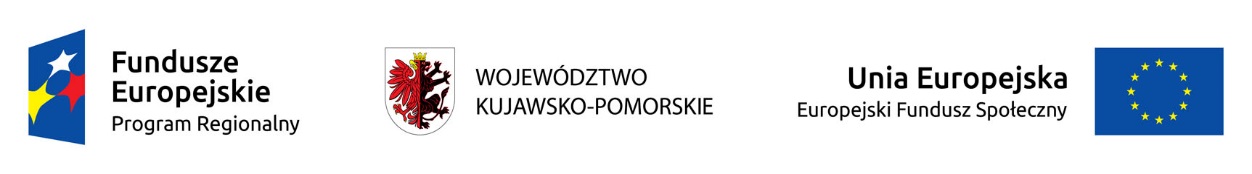 Informacja o wyborze oferty złożonej na 2 sztuk mat do kodowania                                                             dla Przedszkola Miejskiego Nr 11 im. Tony Halika w Toruniu- Zapytanie ofertowe 3/2018 z dnia 09.02.2018r.Wybrana została oferta firmy Iwona Brzózka-Złotnicka ,,8 liter” ul. Batalionu AK ,,Parasol” 4/36, 01-118 Warszawa, Uzasadnienie: Wpłynęła jedna oferta, która została wybrana. Treść oferty odpowiada treści opisu przedmiotu zamówienia.     Dyrektor PM11   Małgorzata Czekała